BMW
Corporate CommunicationsInformacja prasowa
Maj 2013
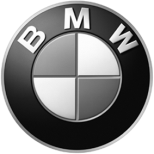 BMW Group PolskaAdres:Ul. Wołoska 22A02-675 WarszawaTelefon*48 (0)22 279 71 00Fax+48 (0)22  331 82 05www.bmw.pl Dynamiczny, ekskluzywny, niepowtarzalny: pakiet M Sport dla BMW serii 6.Monachium. Eleganckie linie i atletyczna sylwetka to cechy wyróżniające nadwozie luksusowego BMW serii 6, które oprócz wrażeń estetycznych dostarcza kierowcy niespotykanej radości z jazdy. Dynamiczne atrybuty modeli BMW serii 6 Coupe, BMW serii 6 Cabrio i BMW serii 6 Gran Coupe dodatkowo podkreśla pakiet M Sport. Wersje BMW serii 6 M Sport Edition przyciągają uwagę precyzyjnie dobranymi detalami stylizacyjnymi oraz szeroką gamą wysokiej jakości elementów wyposażeniowych, które potęgują przyjemność z prowadzenia auta i spełniają nawet najbardziej wygórowane wymagania nabywców. Jednocześnie, elementy te są oferowane w bardzo atrakcyjnych cenach.Pakiet M Sport może być łączony ze wszystkimi wersjami modelowymi oraz ze wszystkimi wariantami silnikowymi modelu BMW serii 6 i wejdzie do oferty w lipcu tego roku.Modele BMW serii 6 M Sport Edition zostaną wyposażone w pakiet M Sport obejmujący m.in. elementy aerodynamiczne nadwozia specyficzne dla danego modelu, 19-calowe lekkie obręcze aluminiowe typu M z podwójnymi ramionami, lampy przeciwmgielne LED, wykończenie BMW Individual Shadow Line o wysokim połysku, zaciski hamulcowe polakierowane na czarno, ciemne, chromowane końcówki układu wydechowego oraz adaptacyjne reflektory LED.Charakterystyczny design wnętrza - podporządkowany w całości dostarczeniu kierowcy niezapomnianych wrażeń z prowadzenia - tworzą takie elementy, jak skórzana dźwignia zmiany biegów typu M, ozdobne nakładki na progi typu M oraz sportowe siedzenia wykończone Alkantarą/skórą nappa. Ekskluzywnym dodatkiem potęgującym atmosferę sportowego luksusu są wysokogatunkowe wykończenia dekoracyjne i zaawansowane systemy. Wśród nich znajdują się: wyświetlacz Head-Up, ekran wielofunkcyjny w tablicy przyrządów, deska rozdzielcza pokryta ekskluzywną skórą nappa oraz system audio hi-fi Professional z 12 głośnikami w BMW serii 6 Cabrio i 16 głośnikami w BMW serii 6 Coupe i BMW serii 6 Gran Coupe. Na liście wyposażenia znalazł się również pakiet ConnectedDrive Navigation obejmujący m.in. zintegrowany wyświetlacz o przekątnej 10,2 cala, układ sterowana głosowego, rozbudowany telefoniczny system głośnomówiący, serwisy BMW ConnectedDrive pozwalające na korzystanie z aplikacji, a także funkcji BMW Online, telefonicznego systemu informacyjnego BMW Concierge oraz funkcji Remote Service i Real Time Traffic Information. Dodatkowo, modele BMW serii 6 M Sport Edition oferują nabywcy system Park Distance Control, kamerę cofania oraz pokrowiec na narty mieszczący się w otworze pomiędzy bagażnikiem, a tylną częścią kabiny.Wszystkie modele BMW serii 6 M Sport Edition są również dostępne w połączeniu z metalicznym lakierem nadwozia Sakhir Orange typu M. Kolor ten był do tej pory zarezerwowany wyłącznie dla BMW M6 Coupe, BMW M6 Cabrio i BMW M6 Gran Coupe. Kolejną opcją jest skórzana tapicerka BMW Individual Merino w białym odcieniu Opal z kontrastującymi przeszyciami w kolorze Sakhir Orange. Ta ekskluzywna tapicerka jest oferowana w połączeniu z komfortowymi fotelami Comfort Seats i służy podkreśleniu nie tyko sortowych atrybutów danego modelu, ale również jego luksusowego charakteru.BMW GroupBMW Group, reprezentująca marki BMW, MINI i Rolls-Royce, jest jednym z wiodących producentów samochodów i motocykli w segmencie premium na świecie. Ten międzynarodowy koncern posiada 28 zakładów produkcyjnych i montażowych w 13 krajach oraz międzynarodową sieć dystrybutorów z przedstawicielstwami w ponad 140 krajach.W roku 2012 firma BMW Group sprzedała ponad 1,85 mln samochodów oraz ponad 117 000 motocykli na całym świecie. Dochód przed opodatkowaniem za rok finansowy 2011 wyniósł 7,38 mld euro, a obroty wyniosły 68,82 mld euro. Na dzień 31 grudnia 2011 r. globalne zatrudnienie w przedsiębiorstwie wynosiło ok. 100 000 pracowników.Sukces BMW Group od samego początku wynika z myślenia długofalowego oraz podejmowania odpowiedzialnych działań. Dlatego też przedsiębiorstwo stworzyło politykę równowagi ekologicznej i społecznej w całym łańcuchu dostaw, pełnej odpowiedzialności za produkt i jasnych zobowiązań do oszczędzania zasobów, które to działania stanowią stanowi integralną część strategii rozwoju. Dzięki temu BMW Group już od ośmiu lat jest liderem branży w Indeksie Zrównoważonego Rozwoju Dow Jones.www.bmw.pl Facebook: http://www.facebook.com/BMWGroupTwitter: http://twitter.com/BMWGroupYouTube: http://www.youtube.com/BMWGroupviewGoogle+: http://googleplus.bmwgroup.comW przypadku pytań prosimy o kontakt z:Katarzyna Gospodarek, Corporate Communications ManagerTel.: +48 728 873 932, e-mail: katarzyna.gospodarek@bmw.pl